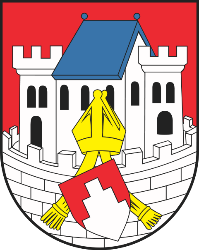 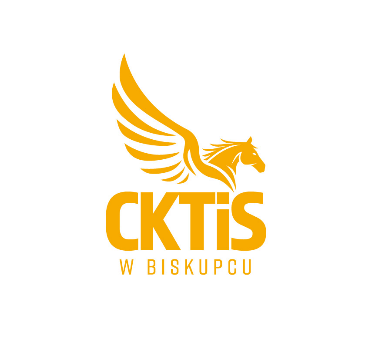 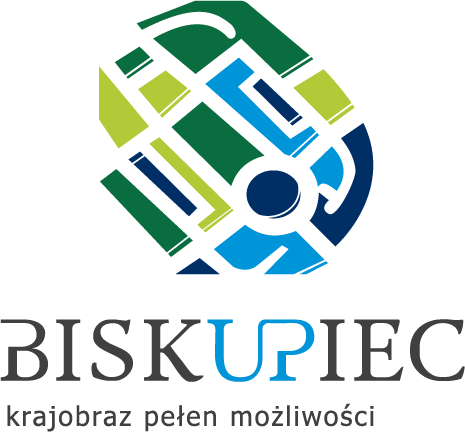 BISKUPIECKIE IGRZYSKA SPORTOWE UCZNIÓW SZKÓŁ PODSTAWOWYCHRegulaminBiegów Przełajowych o Puchar Burmistrza Biskupca, 22 października 2022 r.1.Cel zawodów:popularyzacja biegania jako najprostszej formy ruchu oraz rekreacji ruchowej jako jednego z elementów zdrowego trybu życiapromowanie aktywności fizycznej umożliwienie sprawdzenia swoich sił i możliwości w rywalizacji sportowejtworzenie warunków dla rozwoju talentów oraz zainteresowań sportowych młodego pokolenia.promocja Gminy Biskupiec.promocja sportu wśród dzieci i młodzieży.2.  Organizatorzy:Burmistrz BiskupcaNiepubliczny Zespół Szkolno-Przedszkolny w BiskupcuCentrum Kultury, Turystyki i Sportu w Biskupcu.Biskupiecka Federacja Sportu.Ludowy Klub Kolarski „Warmia” Biskupiec.Biskupiecki Klub Sportowy „Tęcza” BiskupiecLZS CKTiS Biskupiec	Szkoły Podstawowe Gminy BiskupiecPartner techniczny: Sportowy Pomiar Czasu – Superczas.pl www.superczas.plKontakt: Mateusz Kownacki, tel: 694 384 241Adres e-mail: kontakt@superczas.pl3.  Termin i miejsce:22 października  2022 r. otwarcie zawodów  godz. 10:00  Zawody przeprowadzone będą na EGGER Stadionie Miejskim im. A. Biedrzyckiego w Biskupcu5.  Zgłoszenia: Wyłącznie elektronicznie pod adresem:  www.superczas.pl/przelajebiskupiec2022Termin zgłoszeń upływa w czwartek 20 października 2022 r. o godz. 23:59limit uczestników 500 osób, decyduje kolejność zgłoszeń. Zapisy w dniu rozgrywania zawodów będą możliwe jedynie do momentu wyczerpania limitu ilości uczestników najpóźniej na 60 minut przed startem. Zapotrzebowanie na transport do Biskupca należy wysłać na adres j.szczawinski@cktisbiskupiec.pl na załączonym druku (załącznik 2 regulaminu) w nieprzekraczalnym terminie do 17.10.2022 do godz. 12:00. Po tym terminie organizator nie zapewnia transportu.Istnieje możliwość przesłania listy zbiorczej uczestników w arkuszu Microsoft Excel / OpenOffice Calc na adres kontakt@superczas.pl) – wg załączonego wzoru – załącznik nr 36. Biuro zawodów:czynne w dniu zawodów od godziny 08:00 wyłącznie w celu weryfikacji i pobrania pakietów startowych. 7.  Zasady uczestnictwa:zawody rozegrane zostaną w kategoriach:Dziewczęta:Kat.I rocznik 2015 – 2014 – 350 mKat. II rocznik 2013 - 2012 – 450 mKat. III rocznik 2011 – 2010 – 700 mKat. IV rocznik 2009 – 2008 – 900 mChłopcy:Kat.V rocznik 2015 – 2014 – 450 mKat. VI rocznik 2013 -2012 – 700 mKat. VII rocznik 2011 – 2010 – 900 mKat. VIII rocznik 2009 – 2008 – 1200 mw zawodach może wziąć udział każdy uczeń, który zostanie zgłoszony przez szkołę do biegu drogą elektroniczną, osoby niepełnoletnie w dniu weryfikacji dołączają zgodę rodziców lub prawnych opiekunów (załącznik do Regulaminu). W dniu zawodów szkoła przedstawia listę zgłoszonych uczniów podpisaną przez Dyrektora szkoły (załącznik do regulaminu) – co  zgodnie z Rozporządzeniem Ministra Zdrowia z dnia 24 września 2013 roku w sprawie świadczeń gwarantowanych z zakresu podstawowej opieki zdrowotnej (Dz.U. 2013 poz. 1248 z dnia 28 października 2013 r.) stanowi podstawę do dopuszczenia uczniów do zawodów szkolnych.uczestnicy wyrażają zgodę na przetwarzanie danych osobowych dla potrzeb wewnętrznych organizatorauczestnicy wyrażają zgodę na wykorzystanie przez organizatora ich wizerunku w celu promocji Biegów Przełajowych o Puchar Burmistrza i dokumentowania zawodów, a także na wykorzystanie ich wizerunku w celu promocji przez podmioty współorganizujące i partnerów. 8. Sposób przeprowadzenia zawodów:Klasyfikacja indywidualna: zwycięzcą zostaje ten uczeń, który pokona wyznaczoną trasę                                        w najkrótszym czasie.Wszystkie klasyfikacje będą liczone wg. czasów brutto (pomiar elektroniczny) czyli od momentu strzału startera do momentu przekroczenia linii metyKlasyfikacja zespołowa Szkół Podstawowych: W każdej kategorii pierwszych dwudziestu zawodników na mecie zdobywa pkt. wg klucza: 1 miejsce - 25 pkt, 2 miejsce – 22 pkt, 3 – 20 pkt, 4 miejsce – 18 pkt, 5 miejsce – 16 pkt, 6 miejsce – 15 pkt…….20 miejsce 1 pkt.Zwycięzcą klasyfikacji zespołowej zostanie ta Szkoła, która uzyska największą liczbę punktów. W przypadku, kiedy jedna lub więcej Szkół uzyska taką samą liczbę punktów o kolejności decyduje większa liczba pierwszych miejsc, następnie drugich itd.  9. Punktacja BIS:             Za zajęcie 1 msc – 10 pkt, 2 msc – 8 pkt, 3 msc – 6 pkt, 4 msc – 4 pkt, 5 msc – 3 pkt, 6 msc – 2 pkt,               7 msc – 1 pkt.10.  Nagrody:Klasyfikacja indywidualna: wszyscy uczestnicy biegów otrzymają pamiątkowe dyplomy lub medale, za zajęcie trzech pierwszych miejsc medale,Klasyfikacja zespołowa: za zajecie trzech pierwszych miejsc w klasyfikacji szkół podstawowych – puchary11.  Zasady finansowania:koszty organizacyjne ponoszą organizatorzyuczestnicy startują  na własny koszt12.  Postanowienia końcowe:każdy uczestnik biegu po dokonanej weryfikacji otrzymuje nr startowy (obowiązkowo zamontowany za pomocą dołączonych agrafek na wysokości klatki piersiowej na okryciu wierzchnim) i chip zwrotny (montowany do sznurówki buta, zwrotny na mecie), zezwalający na udział w biegu,każdy uczestnik biegu otrzyma posiłek, organizator zapewni ciepły napój, do biegów zostaną dopuszczone wyłącznie osoby, które przejdą pozytywną weryfikację w biurze zawodów,uczestników biegu obowiązuje ubiór i obuwie sportowe,zawody odbywać się będą bez względu na warunki atmosferyczne,obowiązek ubezpieczenia od następstw nieszczęśliwych wypadków leży w gestii zawodników, organizatorzy nie odpowiadają za rzeczy pozostawione bez opieki, organizatorzy nie odpowiadają za cenne rzeczy pozostawione w depozycie (dokumenty, telefony i inne urządzenia elektroniczne). Prosimy o niepozostawianie w depozycie jakichkolwiek cennych rzeczy. W przypadku konieczności pozostawienia na przechowanie cennych przedmiotów prosimy o osobisty, każdorazowy kontakt z organizatorem,organizator nie zapewnia jakiegokolwiek ubezpieczenia na życie, zdrowotnego lub od odpowiedzialności cywilnej z tytułu choroby, wypadku, odniesienia obrażeń, poniesienia śmierci lub poniesienia jakichkolwiek strat bądź szkód, jakie mogą wystąpić w związku z obecnością i/lub uczestnictwem w Bieguorganizator zastrzega sobie prawo do zezwolenia personelowi medycznemu i paramedycznemu zatrudnionemu w imieniu Organizatora do udzielenia pierwszej pomocy medycznej lub wykonania innych zabiegów medycznych, także transportu Uczestnika poszkodowanego w bezpieczne miejsce decyzje personelu medycznego dotyczące dopuszczenia lub kontynuowania biegu podczas imprezy są ostateczne i nieodwołalne, uczestnik startuje wyłącznie na własną odpowiedzialność i ponosi związane z tym ryzyko. Wszyscy Uczestnicy przyjmują do wiadomości, że udział w biegu wiąże się z wysiłkiem fizycznym i pociąga za sobą naturalne ryzyko i zagrożenie wypadkami, możliwość odniesienia obrażeń ciała i urazów fizycznych (w tym śmierci). Przekazanie Organizatorowi prawidłowo wypełnionego formularza rejestracyjnego oznacza, że Uczestnik rozważył i ocenił charakter, zakres i stopień ryzyka wiążącego się z uczestnictwem w biegu i dobrowolnie zdecydował się podjąć to ryzyko, startując w biegu wyłącznie na własną odpowiedzialność organizator zaleca Uczestnikom wykonanie profilaktycznych badań lekarskich mogących potwierdzić brak przeciwwskazań do udziału w biegupodczas wydarzenia obowiązują aktualne zasady reżimu sanitarnegoOrganizator zapewnia środki do dezynfekcji rąk Interpretacja zapisów Regulaminu należy wyłącznie do organizatora.13. Program minutowyGodz. 10:00 – Otwarcie zawodówGodz. 10:20 – start kat. I,.Godz. 10:35 – start kat. II, VGodz. 10:50 – start kat. III, VIGodz. 11:05 – start kat. IV, VIIGodz. 11:20 – start kat. VIIIGodz. 12:30 – zakończenie imprezy, wręczenie medali i pucharów14.  W sprawach organizacyjnych osobą do kontaktu jest: Janusz Szczawiński tel. 607200731,   j.szczawinski@cktisbiskupiec.plOŚWIADCZENIE DOTYCZĄCE OSOBY NIEPEŁNOLETNIEJ(pozostaje u opiekuna)Wyrażam zgodę na udział mojego dziecka    ...............................................................................................................................................                                           (imię i nazwisko dziecka)Biegu Przełajowym o Puchar Burmistrza w dniu 22 października 2022 r.1.Oświadczam, że zapoznałem (-łam)się z regulaminem Biegów Przełajowych.2.Oświadczam, że moje dziecko nie ma przeciwwskazań zdrowotnych do udziału w biegu.3.Zgadzam się na ewentualne podanie leków.4.W razie wypadku i choroby podczas biegu wyrażam zgodę na leczenie ambulatoryjne.5.Biorę odpowiedzialność za dojście dziecka na miejsce zbiórki i jego powrót do domu.6.Biorę odpowiedzialność finansową za szkody materialne wyrządzone przez moje dziecko w trakcie trwania biegu wynikające z nieprzestrzegania regulaminu...................................................................Numer telefonu kontaktowego do rodzica/opiekuna:....................................................................................Data i czytelny podpis rodzica/opiekuna prawnegoZałącznik nr 1LISTA IMIENNA ZGŁOSZENIA DO BIEGÓW PRZEŁAJOWYCH O PUCHAR BURMISTRZA W DNIU 22 PAŹDZIERNIKA 2022 R.Załącznik nr 2Załącznik nr 3Pełna nazwa szkoły – pieczątkaTelefon/fax, adres e-mailGminaPowiatPieczątka i podpis dyrektoraImię i nazwisko nauczyciela/opiekuna,
 telefon - podpisLp.Nazwisko i imięData urodzenia1234567891011121314151617181920SzkołaOpiekunNr telefonu opiekunaIlość osóbLp.NazwiskoImięPłeć (K lub M)Rok urodzenia (RRRR-MM-DD np. 2000-01-01)MiejscowośćDrużyna / SzkołaNr telefonu (sms z wynikiem)1234567891011121314151617181920